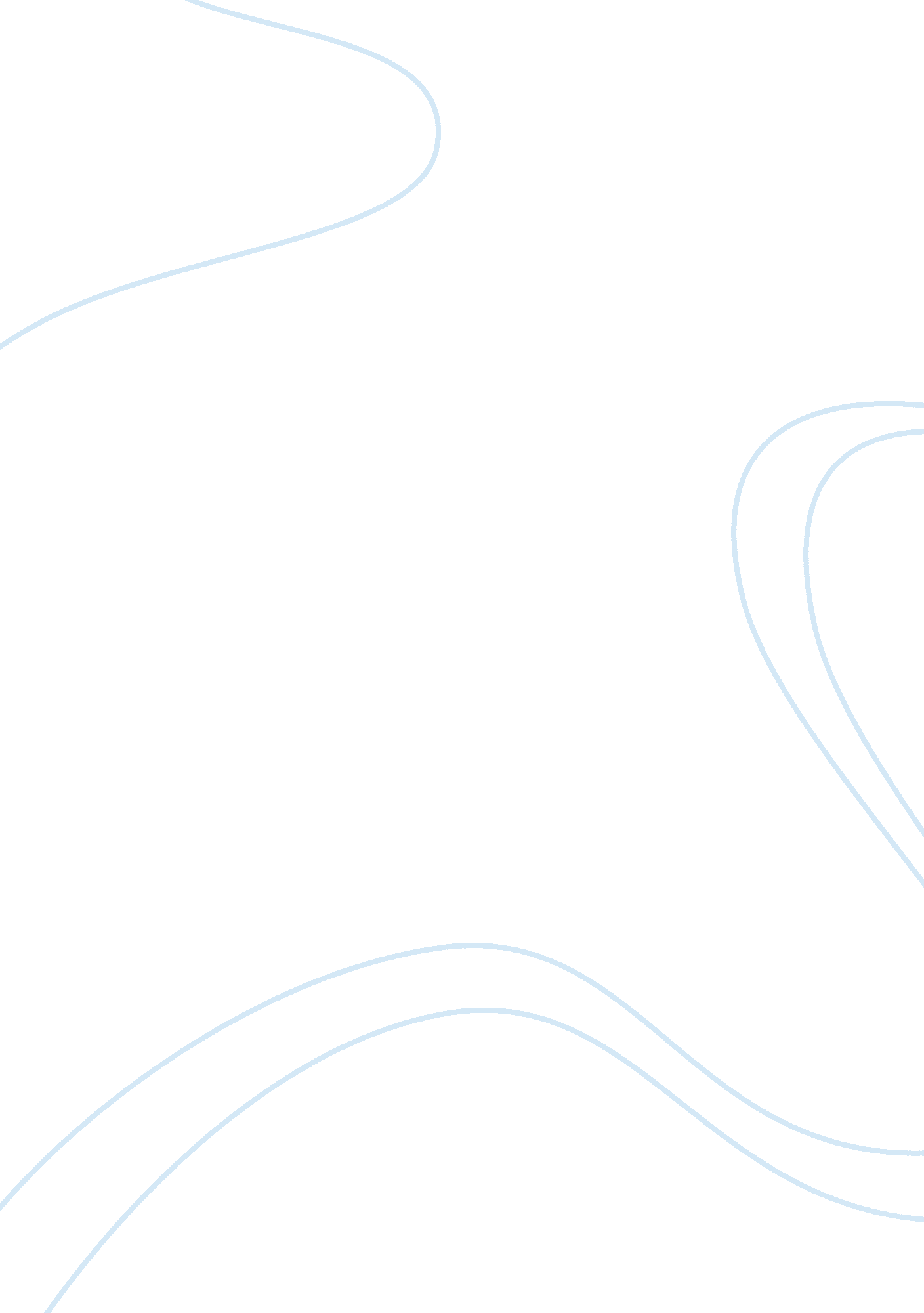 Hesiod's theogonyReligion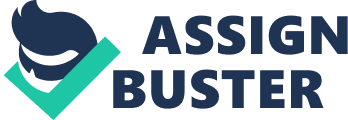 After the second and third generation that was actually the final, gods still made sure that they maintained the power. We can, therefore, conclude that the cosmogony, as well as the theogony, is a representation of the universality of the world. These are representations of the realistic order of the world. According to mythology, the universe has gone several states from generation to generation and yet humans are still considered part of creation that only serve the balance and harmony of creation. We have no authority or power that could surpass the power of the gods. 
Theogony and cosmogony are realizations of the governing of things in the universe. Humans are a part of creation and that they have the authority to manage other creations. They are considered more special compared to other worldly creatures. On the contrary, they cannot be as powerful as the gods. They cannot be on the same ground as the gods. The story of Prometheus was an example of this governing and ordering of things. He was punished for his disobedience, and this first part of cosmogony just shows how inferior or powerless humans are compared to the gods. 
The place or position of humans whether in Greek mythology or the Genesis story of creation expresses authority and governess over the other creations on earth. It is more definite than the story of a power struggle among gods. As a whole, humans are the center of balance and harmony in the real world. Human beings have the authority to reestablish the earth or destroy their harmonious existence. This is true even in modern times. The reality of human existence and its role in the universe is made the cosmogony and theogony have theorized. Gods are just myths, but human existence in this world plays a vital role in the orderly state of the universe. 